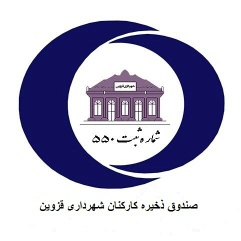 گواهی درخواست تسهیلات مشخصات متقاضی :نام،نام خانوادگی :................................................شماره ملی :...........................................   شماره شناسنامه : ......................     شاغل در:.........................................درخواست استفاده از تسهیلات بانک کارآفرینی امید به مبلغ  (به عدد)......... ...........................ریال(به حروف)................................................................... را دارم .تلفن همراه :  ..............................................تلفن ثابت  :................................................... اینجانب با مشخصات هویتی فوق الاشاره اطلاعیه یازده ماده ای به  مورخ 1400/10/25صندوق را مطالعه کرده و پذیرفته ام و آماده دریافت تسهیلات می باشم .امضاء متقاضی 